вНИМАНИЕ!кОНКУРС!Запишите как можно больше  идиом (фразеологизмов), пословиц и поговорок, связанных с этими представителями   животного   мира»: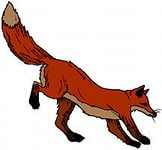 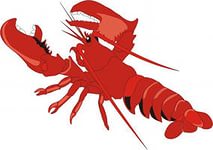 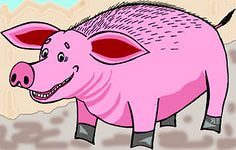 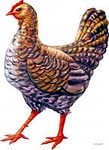 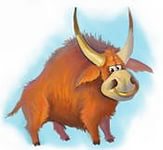 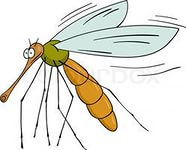 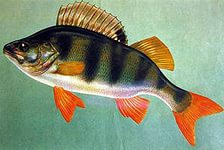 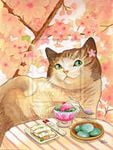 оТВЕТЫ ПРИНИМАЮТСЯ В ТЕЧЕНИЕ ДНЯ, ДО КОНЦА 6 УРОКА.вНИМАНИЕ!кОНКУРС!Подобрать как можно  больше фразеологизмов с общим для них словом (существительным).ГЛАЗ 
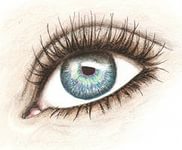    ГОЛОВА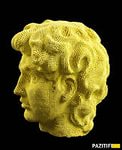      НОГА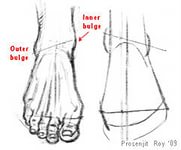  ЯЗЫК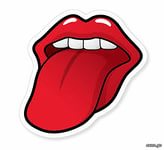 оТВЕТЫ ПРИНИМАЮТСЯ В ТЕЧЕНИЕ ДНЯ, ДО КОНЦА 6 УРОКА.Внимание!!!С 15.12.2014Г. НАЧИНАЕТСЯ НЕДЕЛЯ РУССКОГО ЯЗЫКА И ЛИТЕРАТУРЫ.пРОГРАММА НЕДЕЛИ:Понедельник.   Выдача заданий и определение  тематики  конкурсных  рисунков  и  газет.Вторник.  «Занимательный русский язык». Конкурс на лучшего знатока русского языка. Среда. Открытый урок «Необыкновенные приключения фразеологизмов». Четверг.  Олимпиада по русскому языку и литературе.Викторина по сказкам А.С.Пушкина.Пятница.  Литературно – музыкальная  композиция по творчеству    М.Ю.Лермонтова  «Он был источник дерзновенный…». Суббота.  Подведение итогов.сЛЕДИТЕТЕ ЗА ИНФОРМАЦИЕЙ  И ПОБЕЖДАЙТЕ в КОНКУРСАХ!!!вНИМАНИЕ!кОНКУРС!оБЪЯВЛЯЕТСЯ КОНКУРС НА ЛУЧШИЙ РИСУНОК И ТЕМАТИЧЕСКУЮ ГАЗЗЕТУ!!!
Принимаются  иллюстрации к  любым художественнымпроизведениямВ ТОМ ЧИСЛЕ  И К СКАЗКАМ.Участие  ПРИНИМАЮТ  все !!!ПРИЕМ КОНКУРСНЫХ РИСУНКОВ И ГАЗЕТ ДО 21.12.2014.